Pravidla pro uvolňování žáků v průběhu vyučováníPokud žák odchází ze školy v průběhu vyučování, oznámí tuto skutečnost před jejím započetím třídnímu učiteli popř. vyučujícímu příslušného předmětu.Žák bude uvolněn:v případě, pokud si jej osobně vyzvednou zákonní zástupcina základě písemné žádosti předložené před nebo v den požadovaného uvolněníŽák nebude uvolněn, pokud nebude splněna jedna z výše uvedených podmínek a také ani na základě telefonické žádosti.Písemná žádost (formulář), bude zákonným zástupcům k dispozici na webu školy. Zákonný zástupce zapíše neprodleně absenci do Průkazu žáka. Žák je povinen informovat se po návratu do školy o zameškaném učivu a vše doplnit.Písemná žádost musí obsahovat jméno a příjmení žáka, důvod nepřítomnosti, datum a přesný čas odchodu ze školy, způsob opuštění školy (např.  samostatně, se zmocněnou osobou apod., v případě zmocněné osoby uveďte její jméno a příjmení popř. kontakt).   zde odstřihnout…………………………………………………………………………………………………………………………………………………………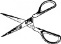   zdeodstřihnout…………………………………………………………………………………………………………………………………………	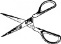 Žádost o uvolnění žáka v průběhu vyučováníŽádost o uvolnění žáka v průběhu vyučováníJméno a příjmení žáka:Třída:Datum a čas odchodu:Důvod nepřítomnosti:Způsob odchodu žáka (zakroužkujte zvolenou variantu):a/  samostatněb/ se zákonným zástupcemc/ s osobou zmocněnou k vyzvedávání žáka, za tímto účelem zmocňuji (uveďte jméno, příjmení  popř. kontakt zmocněnce): ………………………………………………………………………kontakt…………………………….Způsob odchodu žáka (zakroužkujte zvolenou variantu):a/  samostatněb/ se zákonným zástupcemc/ s osobou zmocněnou k vyzvedávání žáka, za tímto účelem zmocňuji (uveďte jméno, příjmení  popř. kontakt zmocněnce): ………………………………………………………………………kontakt…………………………….Po uvolnění ze školy za dítě přebírám odpovědnost a jsem si vědom/a všech právních důsledků, které toto rozhodnutí může mít a činím jej dobrovolně.Po uvolnění ze školy za dítě přebírám odpovědnost a jsem si vědom/a všech právních důsledků, které toto rozhodnutí může mít a činím jej dobrovolně.V ……………………………dne…………………………………….                  ………………………………………………………………………..                                                                                                                            podpis zákonného zástupceV ……………………………dne…………………………………….                  ………………………………………………………………………..                                                                                                                            podpis zákonného zástupcePROPUSTKA –  při odchodu ze školy odevzdá odcházející žák tuto propustku na vrátniciPROPUSTKA –  při odchodu ze školy odevzdá odcházející žák tuto propustku na vrátniciPROPUSTKA –  při odchodu ze školy odevzdá odcházející žák tuto propustku na vrátniciJméno a příjmení žákatřídaDatum a čas odchoduPodpis vyučujícího: